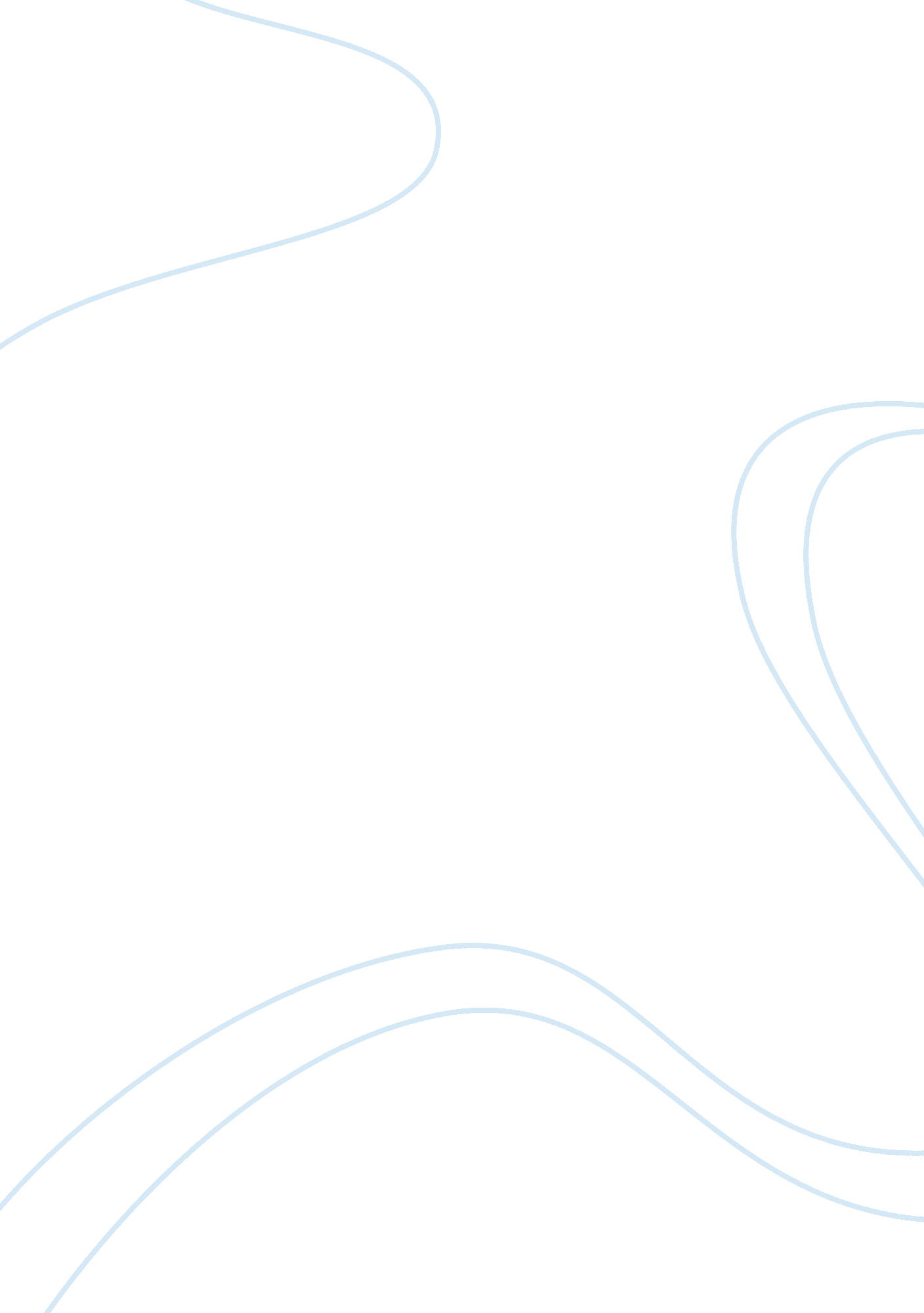 Cadburys approach to human resources management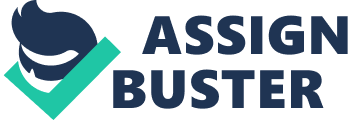 Contents Appendix1 Cadbury ( 2010 ) is a company with a history of 200 old ages of cocoa devising in the UK. The Company has a strong believe that the success of the company extremely depends upon the committedness and public presentations of the people working for it. Cadbury acknowledges that its people are of import in accomplishing its ends. For pull offing its human resources Cadbury usage eventuality theory of SHRM which is aligned ‘ best tantrum ‘ ( Armstrong 2006 ) approch. In eventuality theory of HRM argues that a house can be effectual if its patterns and scheme are aligned with other facets and schemes of the house. Cadburys SHRM attack helps the company to aline with the HRM activities to its concern aims, incorporate the policies, patterns and activities of the HR section to the end of the administration. Harmonizing to the Sims ( 2002 ) identified four basic attacks for the SHRM such as Identifying impact of the company ‘ s end on specific section. Identify the cognition and accomplishment countries which were used to accomplish organizational aims Determining the extra human resources demands in the visible radiation of the organizational current human resources. Developing specific action programs to run into awaited human resources. Cadbury ( Cadbury 2010 ) integrated HR policies and patterns with overall concern in order to accomplish its ends. Company uses different HRM schemes such as “ pull offing for value ” programme that aims to increase employees understanding of how the company could be more profitable. hr of the company provided few more programmes such as “ working better together ” and “ turning our people ” . Cadbury ‘ s Contingency position Harmonizing ( Arthur et al 1994 ) argues that the eventuality position is most effectual for the HR patterns and schemes and should be aligned with other facets and schemes of the house. Contingency position is besides called tantrum alliance which is divided into two signifiers perpendicular and horizontal. The perpendicular alliance ( external alliance ) A is the degree of alliance between the constituents of the organisation ‘ s human resource scheme and nucleus characteristics of its concern scheme. Horizontal tantrum ( internal alliance ) measures the degree of alliance among constituents of the organisation ‘ s HR schemes such as enlisting, choice, preparation and compensation. Cadbury and its accent on floor ‘ s theoretical account of HRM Harmonizing to the Storey ‘ s theoretical account ( 1985 ) , he suggested four facets which have been contained in Cadbury ‘ s concern theoretical account as to better the human resource direction. HRM is configuration of beliefs & A ; premise Cadbury ever tried to dot to their beliefs and premises, which made them successful and strong in their concern attitude. The cardinal engagement of line director line directors at Cadbury ‘ s had a ‘ managing people ‘ aim placed within their overall occupation aims to guarantee that endowment direction and employee motive remained a cardinal precedence. A strategic push ratting determinations about people direction Reliance upon a set of levers to shave the employment relationship Kraft ‘ s attack on HRM From appendix 1, Kraft Foods ( 2009 ) extremely stress on Human Resources direction by constructing an organizational civilization which will pull and keep gifted, engaged and committed employees, who will lend their attempts to accomplish strategic concern ends. Kraft has implemented “ Resources based position ” so that they able to acquire competitory border in its human resources direction. Resources based position or competitory advantage exists if the resources are valuable, rare, inimitable, non-substitutable or organisationally specific ( Wernerfelt, 1984, p172 ; Rumelt, 1984, p557-558 ) . Kraft has specific developing programme which is designed for human resources so that they are able to develop competitory advantage and which can merely prolong through continued preparation, support of organisational civilization, choice procedures and other traditional human resource practices. A A Kraft has recognised cardinal countries of HRM policies which enable them and provides possible for sustained competitory advantage. Directors and workers are recognised as the key resource Focus on is people, patterns and procedures The importance of tract dependence – the integrating of HR policies with concern scheme is cardinal Looking outside the organisation to the external environment as a cardinal influencing factor is paramount RBV focuses on the institutional degree – so there is a changeless demand to supervise what others do internally every bit good as externally. A Kraft ‘ s accent on Harvard theoretical account of HRM As Kraft ‘ s specific intersets for accomplishing competative advantage throught its HRM could non hold been accomplishable with out their implimentation of harvard theoretical account. Beer and this co-workers belived that today many force per unit area are demanding a broader, more comprehensive and more strategic perpective with respect to the administrations humman resources. Harvard theoretical account is more compatable for the mordern demands of the company. Harmonizing to the Boxall ( 1992 ) , the advantages of the theoretical account are that it ; Incorporates acknowledgment of a scope of stakeholder involvement ; Recognises the importance of trade off either explicitly or implicitly, between the involvement of proprietors and those of employees every bit good as between assorted cyberspaces groups ; Widens the context of HRM to include employee influence the administration of work and the associated inquiry of supervisory manner ; Acknowledges a wide scope of contextual influences on direction ‘ s picks of scheme, suggestion a engagement of both product- market and socio-cultural logics ; Decision On the base of the survey of HRM of two companies Cadbury and Kraft, I have concluded similarities every bit good as differences in their attack of pull offing human resources. It has been every clear that Cadbury uses eventuality theory in order to accomplish success where as Kraft successes comes from the resources based position which is more orientated for the competitory advantage. Cadbury has to implement its HR policies and patterns in a planned manner so that they are able to co-occur it with the company ‘ s concern aims and schemes whereas in Kraft ‘ s assumes an ‘ inside out ‘ position of the organisation and they focus on the market, the merchandise, history or location of the organisation which enables them with competitory advantage. Cadbury has to hold HR planning at the Centre of the preparation and execution of the organisation ‘ s schemes. Storeys theoretical account provides Cadbury that emphasises which they need it for the integrating of concern and HR schemes. Kraft ‘ s theoretical account of Harvard has much more long-run position in pull offing people and consideration of people as possible assets instead than variable costs. It has concluded both the companies use different theoretical accounts of HRM due differences cultural and strategic attack. Yet both the companies are extremely successful and planetary. Appendixs Appendix1 